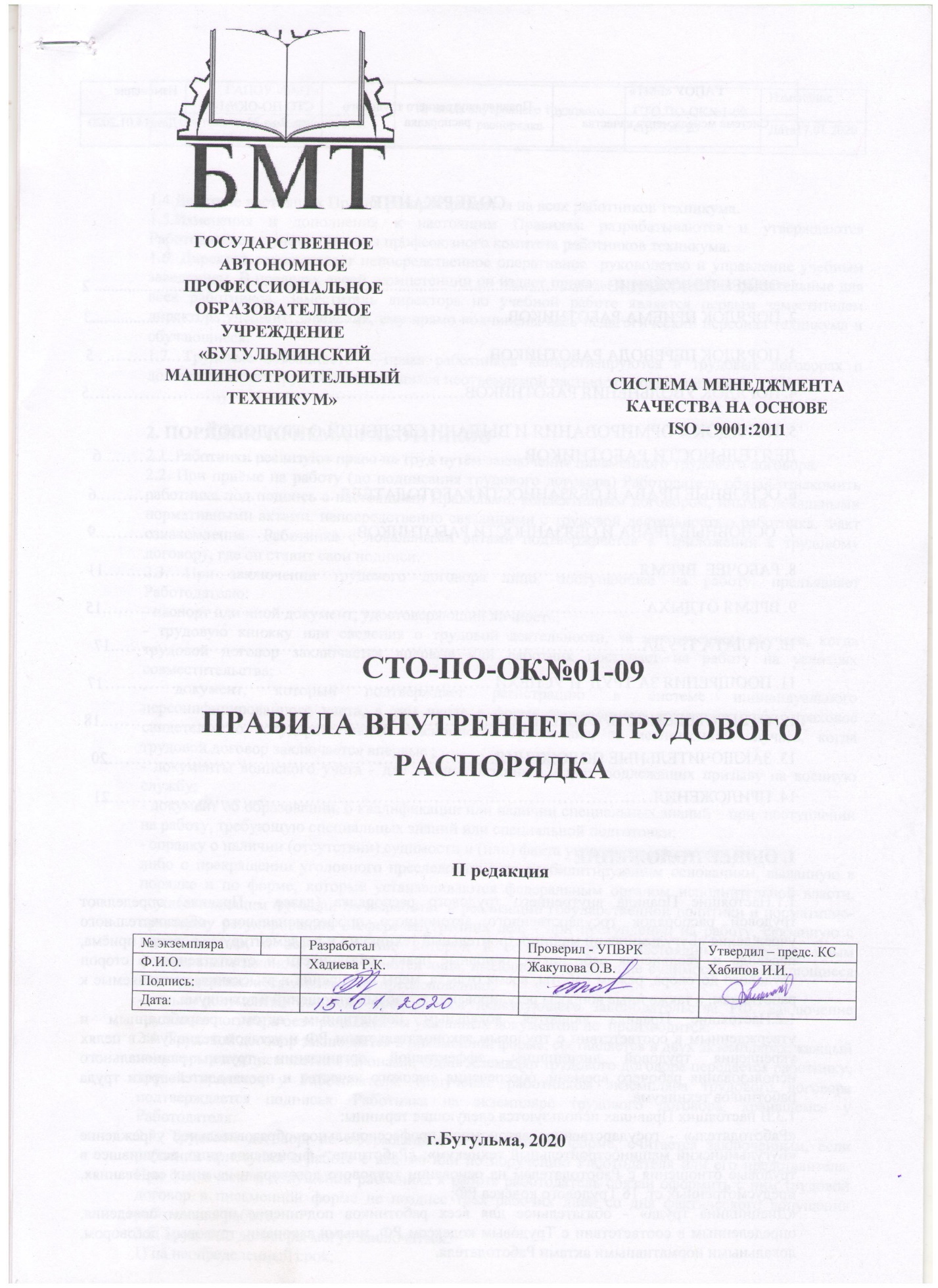 СОДЕРЖАНИЕ1. ОБЩЕЕ ПОЛОЖЕНИЕ
1.1.Настоящие Правила внутреннего трудового распорядка (далее - Правила) определяют трудовой распорядок государственного автономного профессионального образовательного учреждения «Бугульминский машиностроительный техникум» и регламентируют порядок приёма, перевода и увольнения работников, основные права, обязанности и ответственность сторон трудового договора, режим работы, время отдыха, меры поощрения и взыскания, применяемые к работникам, а также иные вопросы регулирования трудовых отношений в техникуме.1.2.Настоящие Правила являются локальным нормативным актом, разработанным и утвержденным в соответствии с трудовым законодательством РФ и уставом техникума в целях укрепления трудовой дисциплины, эффективной организации труда, рационального использования рабочего времени, обеспечения высокого качества и производительности труда работников техникума.1.3.В настоящих Правилах используются следующие термины:«Работодатель» - государственное автономное профессиональное образовательное учреждение «Бугульминский машиностроительный техникум»; «Работник» - физическое лицо, вступившее в трудовые отношения с Работодателем на основании трудового договора и на иных основаниях, предусмотренных ст. 16 Трудового кодекса РФ;«Дисциплина труда» - обязательное для всех работников подчинение правилам поведения, определенным в соответствии с Трудовым кодексом РФ, иными законами, трудовым договором, локальными нормативными актами Работодателя.1.4.Действие настоящих Правил распространяется на всех работников техникума.1.5.Изменения и дополнения к настоящим Правилам разрабатываются и утверждаются Работодателем с учётом мнения профсоюзного комитета работников техникума.1.6. Директор осуществляет непосредственное оперативное  руководство и управление учебным заведением. В пределах своей  компетенции он издает приказы и распоряжения обязательные для всех работников. Заместитель директора по учебной работе является первым заместителем директора учебного заведения, ему прямо подчинены весь педагогический персонал техникума и обучающиеся.1.7. Трудовые обязанности и права работников конкретизируются в трудовых договорах и должностных инструкциях, являющихся неотъемлемой частью трудовых договоров.2. ПОРЯДОК  ПРИЕМА  РАБОТНИКОВ2.1. Работники реализуют право на труд путём заключения письменного трудового договора.2.2. При приёме на работу (до подписания трудового договора) Работодатель обязан ознакомить работника под подпись с настоящими Правилами, коллективным договором, иными локальными нормативными актами, непосредственно связанными с трудовой деятельностью работника. Факт ознакомления  Работника с локальными актами подтверждается в Приложении к трудовому договору, где он ставит свои подписи.2.3. При заключении трудового договора лицо, поступающее на работу, предъявляет Работодателю:- паспорт или иной документ, удостоверяющий личность;- трудовую книжку или сведения о трудовой деятельности, за исключением случаев, когда трудовой договор заключается впервые или работник поступает на работу на условиях совместительства;- документ, который подтверждает регистрацию в системе индивидуального персонифицированного учета, в том числе в форме электронного документа, либо страховое свидетельство государственного пенсионного страхования, за исключением случаев, когда трудовой договор заключается впервые ;- документы воинского учета - для военнообязанных и лиц, подлежащих призыву на военную службу;- документ об образовании, о квалификации или наличии специальных знаний – при  поступлении на работу, требующую специальных знаний или специальной подготовки;- справку о наличии (отсутствии) судимости и (или) факта уголовного преследованиялибо о прекращении уголовного преследования по реабилитирующим основаниям, выданную в порядке и по форме, которые устанавливаются федеральным органом исполнительной власти, осуществляющим функции по выработке и реализации государственной политики и нормативно-правовому регулированию в сфере внутренних дел, - при поступлении на работу, связанную с деятельностью, к осуществлению которой в соответствии с настоящим Кодексом, иным федеральным законом не допускаются лица, имеющие или имевшие судимость, подвергающиеся или подвергавшиеся уголовному преследованию;- иные документы, согласно требованиям действующего законодательства РФ. Заключение трудового договора без предъявления указанных документов не  производится.2.4. Трудовой договор заключается в письменной форме, составляется в двух экземплярах, каждый из которых подписывается сторонами. Один экземпляр трудового договора передается работнику, другой хранится у Работодателя. Получение работником экземпляра трудового договора подтверждается подписью Работника на экземпляре трудового договора, хранящемся у Работодателя.2.5. Трудовой договор, не оформленный в письменной форме, считается заключенным, если работник приступил к работе с ведома или по поручению Работодателя или его представителя. При фактическом допущении работника к работе работодатель обязан оформить с ним трудовой договор в письменной форме не позднее трех рабочих дней со дня фактического допущения работника к работе.2.6. Трудовые договоры могут заключаться:1) на неопределенный срок;2) на определенный срок (срочный трудовой договор).2.7. Срочный трудовой договор может заключаться в случаях, предусмотренных Трудовым кодексом Российской Федерации, иными федеральными законами.2.8. Если в трудовом договоре не оговорен срок его действия и причины, послужившие основанием для заключения такого договора, то он считается заключенным на неопределенный срок.2.9. При заключении трудового договора в нем по соглашению сторон может быть предусмотрено условие об испытании работника в целях проверки его соответствия поручаемой работе.2.10. Отсутствие в трудовом договоре условия об испытании означает, что работник принят на работу без испытания. В случае, когда работник фактически допущен к работе без оформления трудового договора, условие об испытании может быть включено в трудовой договор, только если стороны оформили его в виде отдельного соглашения до начала работы.2.11. Испытание при приёме на работу не устанавливается для:-лиц, избранных по конкурсу на замещение соответствующей должности, проведенному в порядке, установленном трудовым законодательством и иными нормативными правовыми актами, содержащими нормы трудового права;- беременных женщин и женщин, имеющих детей в возрасте до полутора лет;- лиц, не достигших возраста восемнадцати лет;-лиц, окончивших имеющие государственную аккредитацию образовательные учреждения начального, среднего и высшего профессионального образования и впервые поступающих на работу по полученной специальности в течение одного года со дня окончания образовательного учреждения;-лиц, избранных на выборную должность на оплачиваемую работу;-лиц, приглашенных на работу в порядке перевода от другого работодателя по согласованию между работодателями;-лиц, заключающих трудовой договор на срок до двух месяцев;-иных лиц в случаях, предусмотренных настоящим Кодексом, иными федеральными законами, коллективным договором (при его наличии).2.12. Срок испытания не может превышать трёх месяцев, а для руководителей организации и его заместителей, главного бухгалтера и его заместителей, руководителей филиалов, представительств или иных обособленных структурных подразделений организаций - шести месяцев, если иное не установлено федеральным законом. При заключении трудового договора на срок от двух до шести месяцев испытание не может превышать двух недель.2.13. При заключении трудового договора на срок до двух месяцев испытание работнику не устанавливается.2.14. С работниками, с которыми согласно законодательству РФ Работодатель имеет право заключать письменные договоры о полной индивидуальной или коллективной (бригадной) материальной ответственности, соответствующее условие должно быть включено в трудовой договор при его заключении.2.15. При заключении трудового договора лица, не достигшие возраста восемнадцати лет, а также иные лица в случаях, предусмотренных Трудовым кодексом Российской Федерации и иными федеральными законами, должны пройти обязательный предварительный медицинский осмотр.2.16. На основании заключенного трудового договора издается приказ (распоряжение) о приеме работника на работу. Содержание приказа должно соответствовать условиям заключенного трудового договора. Приказ о приеме на работу объявляется работнику под подпись в трехдневный срок со дня фактического начала работы. По требованию работника Работодатель обязан выдать ему надлежаще заверенную копию указанного приказа.2.17. Перед началом работы (началом непосредственного исполнения работником обязанностей, предусмотренных заключенным трудовым договором) Работодатель (уполномоченное им лицо) проводит инструктаж по правилам техники безопасности на рабочем месте, обучение безопасным методам и приемам выполнения работ и оказанию первой помощи при несчастных случаях на производстве, инструктаж по охране труда. Работник, не прошедший инструктаж по охране труда, технике безопасности на рабочем месте, обучение безопасным методам и приемам выполнения работ и оказанию первой помощи при несчастных случаях на производстве, до работы не допускается.3. ПОРЯДОК  ПЕРЕВОДА  РАБОТНИКОВ3.1. Перевод работника на другую работу - постоянное или временное изменение трудовой функции работника и (или) структурного подразделения, в котором работает работник (если структурное подразделение было указано в трудовом договоре), при продолжении работы у того же работодателя, а также перевод на работу в другую местность вместе с работодателем.3.2. Перевод работника может быть произведен только на работу, не противопоказанную ему по состоянию здоровья, и с письменного согласия работника.3.3. Допускается временный перевод (до одного месяца) работника на другую работу, не обусловленную трудовым договором, у того же работодателя без его письменного согласия в следующих случаях:- для предотвращения катастрофы природного или техногенного характера, производственной аварии, несчастного случая на производстве, пожара, наводнения, голода, землетрясения, эпидемии или эпизоотии и в любых исключительных случаях, ставящих под угрозу жизнь или нормальные жизненные условия всего населения или его части;- в случае простоя (временной приостановки работы по причинам экономического, технологического, технического или организационного характера), необходимости предотвращения уничтожения или порчи имущества либо замещения временно отсутствующего работника, если простой или необходимость предотвращения уничтожения или порчи имущества либо замещения временно отсутствующего работника вызваны чрезвычайными обстоятельствами.3.4. Для оформления перевода на другую работу в письменной форме заключается дополнительное соглашение, составляемое в двух экземплярах, каждый из которых подписывается сторонами (Работодателем и работником). Один экземпляр соглашения передается работнику, другой хранится у Работодателя. Получение работником экземпляра соглашения подтверждается подписью работника на экземпляре соглашения, хранящемся у Работодателя.3.5. Перевод работника на другую работу оформляется приказом, изданным на основании дополнительного соглашения к трудовому договору. Приказ, подписанный руководителем организации или уполномоченным лицом, объявляется работнику под роспись.4. ПОРЯДОК  УВОЛЬНЕНИЯ  РАБОТНИКОВ4.1. Трудовой договор может быть прекращен (расторгнут) в порядке и по основаниям, предусмотренным Трудовым кодексом Российской Федерации, иными федеральными законами.4.2. Прекращение трудового договора оформляется приказом (распоряжением) Работодателя. С приказом (распоряжением) Работодателя о прекращении трудового договора работник должен быть ознакомлен под роспись. По требованию работника Работодатель обязан выдать ему надлежащим образом заверенную копию указанного приказа (распоряжения). В случае, когда приказ (распоряжение) о прекращении трудового договора невозможно довести до сведения работника или работник отказывается ознакомиться с ним под роспись, на приказе (распоряжении) производится соответствующая запись.4.3. Днем прекращения трудового договора во всех случаях является последний день работы работника, за исключением случаев, когда работник фактически не работал, но за ним, в соответствии с Трудовым кодексом Российской Федерации или иным федеральным законом, сохранялось место работы (должность).4.4. При увольнении работник не позднее дня прекращения трудового договора возвращает все переданные ему Работодателем для осуществления трудовой функции документы, оборудование, инструменты и иные товарно-материальные ценности, а также документы, образовавшиеся при исполнении трудовых функций.4.5. В день прекращения трудового договора Работодатель обязан выдать работнику сведения о трудовой деятельности и произвести с ним расчет. Если работник в день увольнения не работал, то соответствующие суммы должны быть выплачены не позднее следующего дня после предъявления уволенным работником требования о расчете. По письменному заявлению работника Работодатель также обязан выдать ему заверенные надлежащим образом копии документов, связанных с работой.4.6. В случае, когда в день прекращения трудового договора выдать работнику сведения трудовой деятельности невозможно в связи с его отсутствием либо отказом от ее получения, Работодатель в этот же день направляет работнику заверенные сведения по почте заказным письмом.5. ПОРЯДОК ФОРМИРОВАНИЯ И ВЫДАЧИ СВЕДЕНИЙ О ТРУДОВОЙ ДЕЯТЕЛЬНОСТИ РАБОТНИКОВ5.1. С 1 января 2020 года техникум в электронном виде ведет и предоставляет в Пенсионный фонд России сведения о трудовой деятельности каждого работника. Сведения включают в себя данные о месте работы, трудовой функции, датах приема на работу, постоянных переводах, основаниях и причинах расторжения договора с работниками, а также другие необходимые сведения.5.2. Сотрудники техникума, которые отвечают за ведение и предоставление в Пенсионный фонд России сведений о трудовой деятельности работников, назначаются приказом директора. Указанные в приказе сотрудники должны быть ознакомлены с ним под подпись.5.3. Сведения о трудовой деятельности за отчетный месяц передаются в Пенсионный фонд не позднее 15 числа следующего месяца. Если 15 число месяца приходится на выходной или нерабочий праздничный день, днем окончания срока считается ближайший следующий за ним рабочий день.5.4. Работодатель обязан предоставить работнику сведения о трудовой деятельности за период работы в организации способом, указанном в заявлении работника:на бумажном носителе, заверенные надлежащим способом;в форме электронного документа, подписанного усиленной квалифицированной электронной подписью (в случае ее наличия у работодателя).Сведения о трудовой деятельности предоставляются:в период работы не позднее трех рабочих дней со дня подачи этого заявления;при увольнении — в день прекращения трудового договора.5.5. Заявление работника о выдаче сведений о трудовой деятельности у работодателя может быть подано в письменном виде или направлено на электронную почту работодателя bmt_uch@mail.ru. При использовании электронной почты работодателя работник направляет отсканированное заявление, в котором содержится:наименование работодателя;должностное лицо, на имя которого направлено заявление;просьба о направлении в форме электронного документа сведений о трудовой деятельности у работодателя;адрес электронной почты работника;собственноручная подпись работника;дата написания заявления.6. ОСНОВНЫЕ  ПРАВА  И ОБЯЗАННОСТИ РАБОТОДАТЕЛЯ6.1. Работодатель имеет право:-заключать, изменять и расторгать трудовые договоры с работниками в порядке и на условиях, которые установлены Трудовым кодексом Российской Федерации, иными федеральными законами;-вести коллективные переговоры и заключать коллективные договоры;-поощрять работников за добросовестный эффективный труд;-требовать от работников исполнения ими трудовых обязанностей и бережного отношения к имуществу Работодателя (в том числе к имуществу третьих лиц, находящемуся у Работодателя, если Работодатель несет ответственность за сохранность этого имущества) и других работников, соблюдения настоящих Правил;-требовать от работников соблюдения правил охраны труда и пожарной безопасности;-привлекать работников к дисциплинарной и материальной ответственности в порядке, установленном Трудовым кодексом Российской Федерации, иными федеральными законами;-принимать локальные нормативные акты;-создавать объединения работодателей в целях представительства и защиты своих интересов и вступать в них;-осуществлять иные права, предоставленные ему трудовым законодательством.6.2. Работодатель обязан:-соблюдать трудовое законодательство и иные нормативные правовые акты, содержащие нормы трудового права, локальные нормативные акты, условия коллективного договора (при его наличии), соглашений и трудовых договоров;-предоставлять работникам работу, обусловленную трудовым договором;-обеспечивать безопасность и условия труда, соответствующие государственным нормативным требованиям охраны труда;-обеспечивать работников оборудованием, инструментами, технической документацией и иными средствами, необходимыми для исполнения ими трудовых обязанностей;-обеспечивать работникам равную оплату за труд равной ценности;-вести учет времени, фактически отработанного каждым работником;-выплачивать в полном размере причитающуюся работникам заработную плату в сроки, установленные в соответствии с Трудовым кодексом Российской Федерации, коллективным договором, трудовыми договорами;- вести коллективные переговоры, а также заключать коллективный договор в порядке, установленном Трудовым кодексом Российской Федерации;-предоставлять представителям работников полную и достоверную информацию, необходимую для заключения коллективного договора, соглашения и контроля за их выполнением;-знакомить работников под роспись с принимаемыми локальными нормативными актами, непосредственно связанными с их трудовой деятельностью;-создавать условия, обеспечивающие участие работников в управлении организацией в предусмотренных Трудовым кодексом Российской Федерации, иными федеральными законами и коллективным договором (при его наличии) формах;-обеспечивать бытовые нужды работников, связанные с исполнением ими трудовых обязанностей;-осуществлять обязательное социальное страхование работников в порядке, установленном федеральными законами;-возмещать вред, причиненный работникам в связи с исполнением ими трудовых обязанностей, а также компенсировать моральный вред в порядке и на условиях, которые установлены Трудовым кодексом Российской Федерации, другими федеральными законами и иными нормативными правовыми актами Российской Федерации;-отстранять от работы работников в случаях, предусмотренных Трудовым кодексом РФ, иными федеральными законами и нормативными правовыми актами РФ;-правильно организовать труд преподавательского состава и других сотрудников;-своевременно сообщать преподавателям расписание учебных занятий;-утверждать на предстоящий учебный год индивидуальные планы учебной, учебно- методической, научно-исследовательской и других видов работ, выполняемых педагогическими работниками Техникума;-создавать условия для улучшения качества подготовки специалистов с учетом требований практики, новейших достижений науки, техники и культуры;-организовать изучение и внедрение передовых методов обучения;-обеспечивать учебный процесс необходимой учебно-методической, специальной и нормативной литературой, справочными материалами и пособиями в соответствии с требованиями ФГОС;-обеспечить разработку учебных планов и программ, соответствующих требованиям ФГОС по основным учебным дисциплинам;-осуществлять воспитательную работу с сотрудниками, студентами, создавать условия для проведения культурно-воспитательной работы, занятий физической культурой и художественным творчеством;-своевременно рассматривать и внедрять предложения общественных организаций, преподавателей и других работников, направленные на улучшение работы Техникума, поддерживать и поощрять лучших работников;-обеспечивать строгое соблюдение трудовой и учебной дисциплины, постоянно осуществляя организаторскую, экономическую и воспитательную работу, направленную на ее укрепление, устранение потерь рабочего и учебного времени, применять меры воздействия к нарушителям дисциплины;-соблюдать законы и иные нормативные правовые акты по вопросам труда и образования, положения коллективного договора, настоящих Правил, иных локальных нормативных актов Техникума, трудовые договоры;-организовать прохождение обязательных периодических медицинских осмотров, а также предоставить работникам и обучающимся возможность бесплатного получения основной, неотложной медицинской помощи (медицинского обслуживания), предоставляя для этого соответствующие помещения, оборудование, материалы и привлекая квалифицированных специалистов;-принимать меры по профилактике производственного травматизма, профессиональных и других заболеваний работников и обучающихся;-в случаях, предусмотренных законодательством, своевременно предоставлять льготы и компенсации в связи с вредными условиями труда (повышенную оплату труда, дополнительные отпуска и др.);-обеспечивать в соответствии с действующими нормами и положениями специальной одеждой, специальной обувью и другими средствами индивидуальной защиты, организовывать надлежащий уход за этими средствами;- проводить обучение и постоянно контролировать знание и соблюдение работниками, обучающимися всех требований инструкций по технике безопасности, производственной санитарии и гигиене труда, противопожарной охране;-исполнять иные, предусмотренные законом (ст.212 ТК РФ) обязанности по обеспечению безопасных условий и охраны труда;-обеспечивать исправное содержание помещений, систем отопления, освещения, вентиляции, создавать нормальные условия для хранения верхней одежды работников Техникума и обучающихся;-правильно, своевременно и полно применять действующие условия оплаты труда,выдавать заработную плату и стипендию в размерах и в сроки, установленные законом, коллективным договором, положением об оплате и стимулировании труда, положением о стипендиальном обеспечении и других формах материальной поддержки студентов;-обеспечивать своевременное предоставление отпусков (каникул) всем работникам и обучающимся Техникума;-сообщать преподавателям в конце учебного года (до ухода в отпуск) их годовую нагрузку в новом учебном году;-всемерно поддерживать и развивать инициативу и активность работников и обучающихся, обеспечивать их участие в управлении Техникумом;-своевременно рассматривать критические замечания работников и обучающихся, сообщать им о принятых мерах;-внимательно относиться к нуждам и запросам работников и обучающихся;-исполнять иные обязанности, предусмотренные трудовым законодательством и иными нормативными правовыми актами, содержащими нормы трудового права, коллективным договором (при его наличии), соглашениями, локальными нормативными актами и трудовыми договорами.6.2.1. Работодатель обязан отстранить от работы (не допускать к работе) работника:-появившегося на работе в состоянии алкогольного, наркотического или иного токсического опьянения;-не прошедшего в установленном порядке обучение и проверку знаний и навыков в области охраны труда;-не прошедшего в установленном порядке обязательный медицинский осмотр (обследование), а также обязательное психиатрическое освидетельствование в случаях, предусмотренных федеральными законами и иными нормативными правовыми актами Российской Федерации;-при выявлении в соответствии с медицинским заключением, выданным в порядке, установленном федеральными законами и иными нормативными правовыми актами Российской Федерации, противопоказаний для выполнения работником работы, обусловленной трудовым договором;-в случае приостановления действия на срок до двух месяцев специального права работника (лицензии, права на управление транспортным средством, права на ношение оружия, другого специального права) в соответствии с федеральными законами и иными нормативными правовыми актами Российской Федерации, если это влечет за собой невозможность исполнения работником обязанностей по трудовому договору и если невозможно перевести работника с его письменного согласия на другую имеющуюся у Работодателя работу (как вакантную должность или работу, соответствующую квалификации работника, так и вакантную нижестоящую должность или нижеоплачиваемую работу), которую работник может выполнять с учетом его состояния здоровья;-по требованию органов или должностных лиц, уполномоченных федеральными законами и иными нормативными правовыми актами Российской Федерации;- в других случаях, предусмотренных федеральными законами и иными нормативными правовыми актами Российской Федерации.Работодатель отстраняет от работы (не допускает к работе) работника на весь период времени до устранения обстоятельств, явившихся основанием для отстранения от работы или недопущения к работе.7. ОСНОВНЫЕ ПРАВА И ОБЯЗАННОСТИ РАБОТНИКОВ 7.1. Работник имеет право на:-заключение, изменение и расторжение трудового договора в порядке и на условиях, которые установлены Трудовым кодексом Российской Федерации, иными федеральными законами;-предоставление ему работы, обусловленной трудовым договором;-рабочее место, соответствующее государственным нормативным требованиям охраны труда и условиям, предусмотренным коллективным договором (при его наличии);-своевременную и в полном объеме выплату заработной платы в соответствии со своей квалификацией, сложностью труда, количеством и качеством выполненной работы;-отдых, обеспечиваемый установлением нормальной продолжительности рабочего времени, сокращенного рабочего времени для отдельных профессий и категорий работников, предоставлением еженедельных выходных дней, нерабочих праздничных дней, оплачиваемых ежегодных отпусков;-полную достоверную информацию об условиях труда и требованиях охраны труда на рабочем месте;-профессиональную подготовку, переподготовку и повышение своей квалификации в порядке, установленном Трудовым кодексом Российской Федерации, иными федеральными законами;-объединение, включая право на создание профессиональных союзов и вступление в них для защиты своих трудовых прав, свобод и законных интересов;-участие в управлении организацией в предусмотренных Трудовым кодексом РФ, иными федеральными законами и коллективным договором (при его наличии) формах;-ведение коллективных переговоров и заключение коллективных договоров и соглашений через своих представителей, а также на информацию о выполнении коллективного договора, соглашений;-защиту своих трудовых прав, свобод и законных интересов всеми не запрещенными законом способами;-разрешение индивидуальных и коллективных трудовых споров, включая право на забастовку, в порядке, установленном Трудовым кодексом Российской Федерации, иными федеральными законами;-возмещение вреда, причиненного ему в связи с исполнением трудовых обязанностей, и компенсацию морального вреда в порядке, установленном Трудовым кодексом Российской Федерации, иными федеральными законами;-обязательное социальное страхование в случаях, предусмотренных федеральными законами;- защиту профессиональной чести и достоинства;-материально-техническое и организационное обеспечение профессиональной деятельности;-участие в обсуждении и решении важнейших вопросов учебной, научной, творческой и производственной деятельности Техникума;-пользование бесплатно в соответствии с установленным уставом Техникума порядком информационными фондами, услугами учебных, научных, социально-бытовых и других подразделений Техникума;-выбор методов и средств обучения, наиболее отвечающих индивидуальным особенностям преподавателя и обеспечивающих высокое качество учебного процесса;-иные права, предоставленные ему трудовым законодательством.7.2. Работник обязан:-добросовестно исполнять свои трудовые обязанности, возложенные на него трудовым договором, должностной инструкцией и иными документами, регламентирующими деятельность работника;-качественно и своевременно выполнять поручения, распоряжения, задания и указания своего непосредственного руководителя;-соблюдать настоящие Правила;-соблюдать трудовую дисциплину;-выполнять установленные нормы труда;-проходить обучение безопасным методам и приемам выполнения работ и оказанию первой помощи, пострадавшим на производстве, инструктаж по охране труда, стажировку на рабочем месте, проверку знаний требований охраны труда;-проходить обязательные предварительные (при поступлении на работу) и периодические (в течение трудовой деятельности) медицинские осмотры (обследования), а также проходить внеочередные медицинские осмотры (обследования) по направлению Работодателя в случаях, предусмотренных Трудовым кодексом Российской Федерации и иными федеральными законами;-соблюдать требования по охране труда и обеспечению безопасности труда;-бережно относиться к имуществу Работодателя (в том числе к имуществу третьих лиц, находящемуся у Работодателя, если Работодатель несет ответственность за сохранность этого имущества) и других работников;-способствовать созданию благоприятной деловой атмосферы в коллективе;-незамедлительно сообщать Работодателю либо непосредственному руководителю о возникновении ситуации, представляющей угрозу жизни и здоровью людей, сохранностиимущества Работодателя (в том числе имущества третьих лиц, находящегося у Работодателя,если Работодатель несет ответственность за сохранность этого имущества);-принимать меры по устранению причин и условий, препятствующих нормальному  выполнению работы (аварии, простои и так далее), и немедленно сообщать о случившемся происшествии Работодателю;-поддерживать свое рабочее место, оборудование и приспособления в исправном состоянии, порядке и чистоте;-соблюдать установленный Работодателем порядок хранения документов, материальных и денежных ценностей;-повышать свой профессиональный уровень путем систематического самостоятельного изучения специальной литературы, журналов, иной периодической специальной информации по своей должности (профессии, специальности), по выполняемой работе (услугам);-заключать договор о полной материальной ответственности в случае, когда приступает к работе по непосредственному обслуживанию или использованию денежных, товарных ценностей, иного имущества, в случаях и в порядке, установленных законом;-исполнять иные обязанности, предусмотренные законодательством РоссийскойФедерации, настоящими Правилами, иными локальными нормативными актами и трудовым договором.7.3. Работнику запрещается:-использовать в личных целях инструменты, приспособления, технику и оборудование;-использовать рабочее время для решения вопросов, не обусловленных трудовыми отношениями с Работодателем, а также в период рабочего времени вести личные телефонные разговоры, читать книги, газеты, иную литературу, не имеющую отношение к трудовой деятельности, пользоваться сетью Internet в личных целях, играть в компьютерные игры;-курить в помещениях техникума;- употреблять в рабочее время алкогольные напитки, наркотические и токсические вещества, приходить на работу в состоянии алкогольного, наркотического или токсического опьянения;- выносить и передавать другим лицам служебную информацию на бумажных и электронных носителях;- оставлять на длительное время свое рабочее место, не сообщив об этом своему непосредственному руководителю и не получив его разрешения.7.4. Трудовые обязанности и права работников конкретизируются в трудовых договорах и должностных инструкциях.7.5.Сотрудники техникума, обучающиеся по очной, очно-заочной (вечерней) и заочной формам, выполняющие учебный план, имеют право на дополнительный оплачиваемый и неоплачиваемый отпуск по месту работы, на сокращенную рабочую неделю и на другие льготы, которые предоставляются в порядке, устанавливаемом законодательством РФ (ст.173 - 176 ТК РФ).7.6.Надлежащую чистоту и порядок в учебно-производственном корпусе и закрепленной за ОУ территорией обеспечивает обслуживающий персонал и студенты на началах самообслуживания в соответствии с установленным в техникуме распорядком.8. РАБОЧЕЕ  ВРЕМЯ8.1. Продолжительность рабочего времени работников Техникума составляет 40 часов в неделю.8.1.1. Для работников с нормальной продолжительностью рабочего времени (кроме преподавателей и  мастеров производственного обучения) устанавливается следующий режим рабочего времени:- пятидневная рабочая неделя с двумя выходными днями - субботой и воскресеньем;- продолжительность ежедневной работы составляет 8 часов;- время начала работы - 8.00, время окончания работы - 16.30;- перерыв для отдыха и питания с 12.00 до 12.30 продолжительностью полчаса  в течение рабочего дня. Данный перерыв не включается в рабочее время и не оплачивается.8.1.2. Если при приёме на работу или в течение трудовых отношений работнику устанавливается иной режим рабочего времени и времени отдыха, то такие условия подлежат включению в трудовой договор в качестве обязательных.8.2. Норма часов педагогической (преподавательской) работы за ставку заработной платы либо продолжительность рабочего времени определена Приказом Минобрнауки России от 22.12.2014г  № 1601 "О продолжительности рабочего времени (норме часов педагогической работы за ставку заработной платы)педагогических работников".8.3. Продолжительность рабочего времени (норма часов педагогической работы за ставку заработной платы) для педагогических работников образовательных учреждений устанавливается исходя из сокращенной продолжительности рабочего времени не более 36 часов в неделю, которая включает преподавательскую (учебную) работу, воспитательную, а также другую педагогическую работу, предусмотренную должностными обязанностями и режимом рабочего времени, утвержденными в установленном порядке.Выполнение педагогической работы педагогическими работниками, указанными в настоящем пункте, характеризуется наличием установленных норм времени только для выполнения педагогической работы, связанной с преподавательской работой.Выполнение другой части педагогической работы педагогическими работниками, ведущими преподавательскую работу, осуществляется в течение рабочего времени, которое не конкретизировано по количеству часов.Нормируемая часть рабочего времени работников, предусмотренных в настоящем пункте, определяется в астрономических часах и включает проводимые уроки (учебные занятия) (далее - учебные занятия) независимо от их продолжительности и короткие перерывы (перемены) между каждым учебным занятием, установленные для обучающихся. При этом количеству часов установленной учебной нагрузки соответствует количество проводимых указанными работниками учебных занятий продолжительностью, не превышающей 45 минут.Продолжительность академического часа - 45 минут. При необходимости разрешается 2 академических часа занятий соединять в одно занятие продолжительностью 1 час 30 минут, с перерывом в 10 минут.Распорядок дня техникума  в дни теоретических занятийа) При 6-тидневной рабочей неделе                                  б) В субботние и предпраздничные36-ти учебных часах (уроках) в неделю:Обед  с 11.10 по 11.40( для педагогических работников). Обед преподавателей совмещается с обедом студентовЗанятия кружков, спортсекций-утром  6.30-7.30; после учебы  14.40-16.008.4.Распорядок дня в дни производственного обучения при 6-дневной рабочей неделеПродолжительность учебных занятий, а также перерывов (перемен) между ними предусматривается с учетом соответствующих санитарно-эпидемиологических правил и нормативов, утвержденных в установленном порядке. Выполнение преподавательской работы регулируется расписанием учебных занятий.Расписания учебных занятий составляются на семестр или иной период в зависимости от категории обучающихся, вида занятий, формы обучения, утверждаются заместителем директора по учебной работе, руководителем техникума и доводятся до сведения обучающихся не позднее, чем за десять дней до начала каждого семестра или иного периода обучения.Для проведения факультативных занятий составляется отдельное расписание. При проведении спаренных учебных занятий неустановленные перерывы могут суммироваться и использоваться для выполнения другой педагогической работы в порядке, предусмотренном правилами внутреннего трудового распорядка образовательного учреждения.8.5. Должностные оклады перечисленным ниже работникам выплачиваются с учётом ведения ими преподавательской (педагогической) работы в объёме:360 часов в год - руководителям физического воспитания, преподавателям -организаторам (основ безопасности жизнедеятельности, допризывной подготовки);Выполнение преподавательской (педагогической) работы, указанной в настоящем пункте, осуществляется в основное рабочее время.Учебная нагрузка для лиц преподавательского состава устанавливается директором Техникума дифференцировано, в зависимости от занимаемой должности, с учетом времени на методическую разработку курсов лекций, учебно-методической документации, заданий, программ, планов, и не может превышать 1440 часов в учебном году.8.6. При приеме на работу сокращенная продолжительность рабочего времени устанавливается:- для работников в возрасте до шестнадцати лет - не более 24 часов в неделю (при обучении в общеобразовательном учреждении - не более 12 часов в неделю);- для работников в возрасте от шестнадцати до восемнадцати лет - не более 35 часов в неделю (при обучении в общеобразовательном учреждении - не более 17,5 часа в неделю);- для работников, являющихся инвалидами I или II группы, - не более 35 часов в неделю;- для работников, занятых на работах с вредными и (или) опасными условиями труда, - не более 36 часов в неделю.8.7.При приёме на работу или в течение действия трудовых отношений по соглашению между Работодателем и работником может устанавливаться неполное рабочее время.8.7.1. Работодатель обязан установить неполное рабочее время по их просьбе следующим категориям работников:- беременным женщинам;- одному из родителей (опекуну, попечителю), имеющему ребенка в возрасте до 14 лет (ребенка-инвалида в возрасте до 18 лет);- лицу, осуществляющему уход за больным членом семьи в соответствии с медицинским заключением, выданным в установленном порядке;- женщине, находящейся в отпуске по уходу за ребенком до достижения им возраста трех лет, отцу ребенка, бабушке, деду, другому родственнику или опекуну, фактически осуществляющему уход за ребенком и желающему работать на условиях неполного рабочего времени с сохранением права на получение пособия.8.8. Сокращенная продолжительность рабочего времени предусмотрена для следующих лиц:для работников в возрасте до шестнадцати лет - не более 24 часов в неделю;для работников в возрасте от шестнадцати до восемнадцати лет - не более 35 часов в неделю;для работников, являющихся инвалидами I или II группы, - не более 35 часов в неделю;для работников, условия труда на рабочих местах которых по результатам специальной оценки условий труда отнесены к вредным условиям труда 3 или 4 степени или опасным условиям труда, - не более 36 часов в неделю.8.9. Для работников, работающих по совместительству, продолжительность рабочего дня не должна превышать 4 часов в день. При этом продолжительность рабочего времени по совместительству педагогических работников определяется исходя из продолжительности рабочего времени, установленного для конкретной категории педагогических работников приказом Минобрнауки России от 22 декабря 2014 г. № 1601.8.9.1. Если работник по основному месту работы свободен от исполнения трудовых обязанностей, он может работать по совместительству полный рабочий день. Продолжительность рабочего времени в течение одного месяца (другого учетного периода) при работе по совместительству не должна превышать половины месячной нормы рабочего времени, установленной для соответствующей категории работников.8.9.2. Указанные в п. 7.8 и п. 7.8.1 ограничения продолжительности рабочего времени при работе по совместительству не применяются в следующих случаях:- если по основному месту работы работник приостановил работу в связи с задержкой выплаты заработной платы;- если по основному месту работы работник отстранен от работы в соответствии с медицинским заключением.8.10. Для всех категорий работников продолжительность рабочего дня, непосредственно предшествующего нерабочему праздничному дню, уменьшается на один час.8.11. Работодатель имеет право привлекать Работника к работе за пределами продолжительности рабочего времени, установленной для данного работника в следующих случаях:- при необходимости выполнить сверхурочную работу;- если работник работает на условиях ненормированного рабочего дня.8.11.1. Сверхурочная работа - работа, выполняемая работником по инициативе работодателя, за пределами, установленной для работника продолжительности рабочего времени: ежедневной работы (смены), а при суммированном учете рабочего времени – сверх нормального числа рабочих часов за учетный период. Работодатель обязан получить письменное согласие Работника на привлечение его к сверхурочной работе.Работодатель вправе привлекать работника к сверхурочной работе без его согласия в случаях:- при производстве работ, необходимых для предотвращения катастрофы, производственной аварии либо устранения последствий катастрофы, производственной аварии или стихийного бедствия;- при производстве общественно необходимых работ по устранению непредвиденных обстоятельств, нарушающих нормальное функционирование систем водоснабжения, газоснабжения, отопления, освещения, канализации, транспорта, связи;- при производстве работ, необходимость которых обусловлена введениемчрезвычайного или военного положения, а также неотложных работ в условияхчрезвычайных обстоятельств, то есть в случае бедствия или угрозы бедствия (пожары,наводнения, голод, землетрясения, эпидемии или эпизоотии) и в иных случаях, ставящих подугрозу жизнь или нормальные жизненные условия всего населения или его части.8.11.2. Режим ненормированного рабочего дня - особый режим, в соответствии скоторым отдельные работники могут по распоряжению работодателя при необходимостиэпизодически привлекаться к выполнению своих трудовых функций за пределамиустановленной для них продолжительности рабочего времени.Условие о режиме ненормированного рабочего дня обязательно включается в условия трудового договора. Перечень должностей работников с ненормированным рабочим днем указывается в приложении колдоговора.8.12.Отдельным категориям работников Техникума, относящимся к категориям административно-управленческого персонала, может быть установлен ненормированный рабочий день (ст.101 ТК РФ) и дополнительный отпуск за работу в режиме ненормированного рабочего дня (ст.119 ТК РФ).Перечень работников (должностей), для которых устанавливается ненормированный рабочий день, и продолжительность соответствующего дополнительного отпуска утверждается директором с учетом мнения выборного профсоюзного органа преподавателей и сотрудников Техникума в соответствии с постановлением Правительства РФ от 11 декабря 2002 г. №884.8.13. В случае введения в Техникуме суммированного учета рабочего времени, учетный период и другие условия такого режима работы определяются приказом директора с учетом мнения выборного профсоюзного органа преподавателей и сотрудников Техникума дифференцированно по должностям, видам работ. Учетный период не может превышать одного календарного года.Суммированный учет вводится и отменяется приказом по Техникуму с соблюдением правил изменения существенных условий трудового договора (ст.104 ТК РФ). 8.14.При неявке на работу преподавателя или другого работника Техникума руководитель структурного подразделения обязан немедленно принять меры к замене его другим преподавателем (работником).8.15.Все вопросы, связанные с временной, не более одной календарной недели, заменой преподавателя, заменой вида учебного занятия или учебной дисциплины находятся в ведении диспетчера  или заместителя по учебной работе, которые вправе (устно или письменно - в зависимости от фактических обстоятельств) санкционировать соответствующие изменения в порядке проведения учебных занятий, письменно уведомив об этом директора Техникума в день осуществления замены или наследующий за ним рабочий день. Уведомление оформляется служебной  запиской.Замена преподавателей и(или) учебных занятий на период более одной календарной недели допускается с письменного разрешения руководителя техникума или заместителя директора по учебной работе.Сотрудники учебной части техникума осуществляют выборочный текущий контроль за исполнением расписания работниками преподавательского состава.8.16.В рабочее время запрещается:-отвлекать работников от их непосредственной работы, вызывать или снимать с работы для выполнения общественных обязанностей и проведения различного рода мероприятий, не связанных с основной деятельностью (слеты, семинары, спортивные соревнования, занятия художественной самодеятельностью, туристические поездки и т.д.);- созывать собрания, заседания и всякого рода совещания по общественным делам.8.17. С началом занятий во всех учебных и прилегающих к ним помещениях должны быть обеспечены тишина и порядок, необходимые для нормального хода учебных занятий. Недопустимо прерывать учебные занятия, входить в аудитории во время их проведения, кроме случаев, вызванных чрезвычайными обстоятельствами.8.18.До начала каждого учебного занятия и в перерывах между занятиями лаборанты, заведующие кабинетами, методисты и иные уполномоченные лица подготавливают необходимые учебные пособия и аппаратуру.8.19. Руководители структурных подразделений  ведут учет времени, фактически отработанного каждым работником в табеле учета рабочего времени. До начала работы каждый работник должен отметить свой приход на работу, а по окончании- уход с помощью системы автоматизированного контроля времени. Отсутствие таких отметок является неявкой на работу, которая  при отсутствии уважительных причин не оплачивается.8.20.Сторожа работают по режиму сменной работы.При сменной работе работники производят работу в течение установленной продолжительности рабочего времени в соответствии с графиком сменности. График сменности доводится до сведения работников не позднее, чем за один месяц до введения его в действие.График сменности составляется заместителем директора по АХЧ с суммированным учетом рабочего времени периодом один год. График сменности утверждается директором Техникума с учетом мнения представительного органа работников.Учетный период признается равным 1 году. При суммированном учете рабочего времени сверхурочными признаются часы, отработанные сверх нормального числа часов за учетный период.В связи с тем, что по условиям работы работникам, несущим сменное дежурство, предоставление перерыва для отдыха и питания с правом отлучаться с рабочего места невозможно, отдых и прием пищи предоставляются таким работникам в рабочее время и в местах, отведенных работодателем специально для отдыха.  Время и место для отдыха и приема пищи устанавливаются руководителем структурного подразделения. Запрещается оставлять место дежурства до прихода, сменяющего работника. В случае неявки сменяющего работник докладывает об этом непосредственному руководителю, который должен незамедлительно принять меры по замене работника, окончившего дежурство.Работа в течение двух смен подряд запрещается.9. ВРЕМЯ ОТДЫХА9.1. Время отдыха - время, в течение которого работник свободен от исполнения трудовых обязанностей и которое он может использовать по своему усмотрению.9.2. Видами времени отдыха являются:- перерывы в течение рабочего дня ;- выходные дни (еженедельный непрерывный отдых);- нерабочие праздничные дни;- отпуска.9.3. Работникам предоставляется следующее время отдыха:1) перерыв для отдыха и питания с 12.00 до 12.30, продолжительностью полчаса в течение рабочего дня (кроме педагогических работников);2) два выходных дня - суббота, воскресенье (кроме педагогических работников);3) нерабочие праздничные дни, предусмотренные законодательством РФ и РТ:4) ежегодные отпуска с сохранением места работы (должности) и среднего заработка.9.3.1.Работникам условиями трудового договора могут устанавливаться иные выходные дни, а также другое время предоставления перерыва для отдыха и питания.9.4.Работникам предоставляется ежегодный основной оплачиваемый отпуск продолжительностью 28 (двадцать восемь) календарных дней. По соглашению между работником и Работодателем ежегодный оплачиваемый отпуск может быть разделен на части. При этом хотя бы одна из частей этого отпуска должна быть не менее 14 календарных дней.9.4.1. Право на использование отпуска за первый год работы возникает у работника по истечении шести месяцев его непрерывной работы у данного Работодателя. По соглашению сторон оплачиваемый отпуск работнику может быть предоставлен и до истечения шести месяцев.9.4.2.Работодатель должен предоставить ежегодный оплачиваемой отпуск до истечения шести месяцев непрерывной работы по их заявлению следующим категориям работников:-женщинам - перед отпуском по беременности и родам или непосредственно посленего;-работникам в возрасте до восемнадцати лет;-работникам, усыновившим ребенка (детей) в возрасте до трех месяцев;-совместителям одновременно с ежегодным оплачиваемым отпуском по основному месту работы;-в других случаях, предусмотренных федеральными законами.9.4.3. Отпуск за второй и последующие годы работы может предоставляться в любое время рабочего года в соответствии с очередностью предоставления ежегодных оплачиваемых отпусков, установленной графиком отпусков. График отпусков утверждается Работодателем с учетом мнения выборного органа первичной профсоюзной организации не позднее чем за две недели до наступления календарного года в порядке, установленном Трудовым кодексом Российской Федерации.9.4.4. Отдельным категориям работников в случаях, предусмотренных Трудовым кодексом Российской Федерации и иными федеральными законами, ежегодный оплачиваемый отпуск предоставляется по их желанию в удобное для них время. К таким категориям относятся:- супруги военнослужащих;- граждане, получившие суммарную (накопленную) эффективную дозу облучения, превышающую 25 сЗв (бэр);- Герои Социалистического Труда и полные кавалеры Ордена Трудовой Славы;- почетные доноры России;- Герои Советского Союза, Герои России, кавалеры Ордена Славы;- мужья, жены которых находятся в отпуске по беременности и родам.9.5. О времени начала отпуска работник должен быть извещен под роспись не позднее чем за две недели до его начала.9.6. При желании работника использовать ежегодный оплачиваемый отпуск в отличный от предусмотренного в графике отпусков период, работник обязан предупредить Работодателя об этом в письменном виде не позднее, чем за две недели до предполагаемого отпуска. Изменение сроков предоставления отпуска в этом случае производится по соглашению сторон.9.7. По семейным обстоятельствам и другим уважительным причинам работнику по его письменному заявлению может быть предоставлен отпуск без сохранения заработной платы,продолжительность которого определяется по соглашению между работником и Работодателем.9.7.1.Работодатель обязан на основании письменного заявления работника предоставить отпуск без сохранения заработной платы:- участникам Великой Отечественной войны - до 35 календарных дней в году;- работающим пенсионерам по старости (по возрасту) - до 14 календарных дней в году;- родителям и женам (мужьям) военнослужащих, погибших или умерших вследствиеранения, контузии или увечья, полученных при исполнении обязанностей военной службы,либо вследствие заболевания, связанного с прохождением военной службы, - до 14 календарных дней в году;- работающим инвалидам - до 60 календарных дней в году;- работникам в случаях рождения ребенка, регистрации брака, смерти близких родственников - до пяти календарных дней;- в других случаях, предусмотренных Трудовым кодексом Российской Федерации, иными федеральными законами.9.8.Работникам, работающим в режиме ненормированного рабочего дня, предоставляется ежегодный дополнительный оплачиваемый отпуск продолжительностью от 3 до 8 календарных дней в зависимости от занимаемой должности. Перечень должностей, работающих в режиме ненормированного рабочего дня, устанавливается в коллективном договоре.9.9.Работникам Техникума и обучающимся в Техникуме предоставляются предусмотренные законодательством о труде и об образовании виды времени отдыха (гл. 17- 18 ТК РФ). При этом учитываются особенности регулирования времени отдыха преподавательского состава и иных работников, а также государственные нормативные требования (ФГОС), касающиеся продолжительности отдыха обучающихся в течение учебного (календарного) года.9.10.Очередность предоставления оплачиваемых отпусков определяется ежегодно графиком отпусков, утверждаемым директором Техникума с учетом мнения выборного профсоюзного органа преподавателей и сотрудников не позднее, чем за две недели до наступления календарного года. График отпусков обязателен для работников и работодателя.О времени начала отпуска работники извещаются не позднее, чем за две недели до его начала.Преподавательскому составу ежегодные отпуска предоставляются, как правило, в летний каникулярный период.Продолжительность отпуска работников Техникума, занятых в учебном процессе и обеспечивающих организацию учебного процесса и управление им, устанавливается Техникумом в соответствии с постановлением Правительства РФ об отпусках работников образования от 14 мая 2015 г. N 4669.11. Сотрудники, успешно обучающиеся в вузах, имеющих государственную аккредитацию,
 по заочной или вечерней формам обучения, имеют право на дополнительные отпуска с
 сохранением среднего заработка в соответствии с Трудовым кодексом РФ.9.12. Работникам техникума предоставляется право на освобождение от работы  в связи с прохождением диспансеризации на один рабочий день в три года ( п.5 Порядка, утв.приказом Минздрава от 13.03.2019г № 124н). Сотрудники предпенсионного возраста и работающие пенсионеры имеют право брать два рабочих дня один раз в год.10. ОПЛАТА ТРУДА10.1. Заработная плата работника в соответствии с действующей у Работодателя системой оплаты труда, закрепленной в Положении об оплате и стимулировании труда работников техникума (Приложение  к Коллективному договору).10.1.1. Размер должностного оклада устанавливается на основании штатного расписания и тарификации педагогического персонала.10.2. Работникам, которым установлена сокращенная продолжительность рабочего времени, оплата труда производится в размере, предусмотренном для нормальной продолжительности рабочего времени, за исключением работников в возрасте до 18 лет.10.2.1. Работникам в возрасте до 18 лет труд оплачивается с учетом сокращенной продолжительности работы.10.3. В случае установления работнику неполного рабочего времени оплата труда производится пропорционально отработанному им времени.10.4. Заработная плата выплачивается работникам каждые полмесяца: 10 и 25 числа каждого месяца: 25 числа выплачивается первая часть заработной платы работника затекущий месяц - в сумме не менее 40% должностного оклада; 10 числа месяца, следующего за расчетным, производится полный расчет с работником.10.4.1. При совпадении дня выплаты с выходным или нерабочим праздничным днем, выплата заработной платы производится перед наступлением этих дней. Оплата времени отпуска производится не позднее трех дней до начала отпуска.10.5. Выплата заработной платы производится в валюте РФ.10.6. Работодатель с заработной платы работника перечисляет налоги в размерах и порядке, предусмотренном действующим законодательством РФ.10.7. В период отстранения от работы (недопущения к работе) заработная плата работнику не начисляется, за исключением случаев, предусмотренных Трудовым кодексом РФ или иными федеральными законами. К ним относится отстранение от работы:-больным с туберкулезом. На период отстранения работникам выдаются пособия по государственному социальному страхованию.11. ПООЩРЕНИЯ ЗА ТРУД  И УСПЕХИ 11.1. Для поощрения работников, добросовестно исполняющих трудовые обязанности, за продолжительную и безупречную работу и другие успехи в труде Работодатель применяет следующие виды поощрения:- объявление благодарности;- выдача премии;- награждение ценным подарком;- награждение почетной грамотой.11.1.1. Размер премии устанавливается в пределах, предусмотренных Положением об оплате и стимулировании труда.11.1.2. За особые трудовые заслуги перед обществом и государством работники Техникума представляются к наградам, установленным законодательством Российской Федерации и субъекта Российской Федерации.11.2. Поощрения объявляются в приказе (распоряжении) Работодателя и доводятся до сведения всего трудового коллектива. Допускается одновременное применение нескольких видов поощрений. Поощрения, носящие материальный (денежный) характер, применяются также с учетом мнения бухгалтерской и экономической службой Техникума.11.3.Сведения о поощрениях, относящихся в соответствии с действующими нормативными правилами к категории наград, вносятся в трудовую книжку работника (ст.66 ТК РФ).11.4. Поощрения материального характера применяются в пределах имеющихся средств техникума и с учетом мнения бухгалтерской и экономической служб техникума.12. ОТВЕТСТВЕННОСТЬ СТОРОН12.1. Ответственность работника:12.1.1. За совершение работником дисциплинарного проступка, то есть неисполнения или ненадлежащего исполнения работником по его вине возложенных на него трудовых обязанностей, Работодатель имеет право привлечь работника к дисциплинарной ответственности.12.1.2. Работодатель имеет право применить следующие дисциплинарные взыскания:- замечание;- выговор;- увольнение по соответствующим основаниям, предусмотренным Трудовым кодексом РФ.12.1.3. За каждый дисциплинарный проступок может быть применено только одно дисциплинарное взыскание. При наложении дисциплинарного взыскания должны учитываться тяжесть совершенного проступка и обстоятельства, при которых он был совершен.12.1.4. До применения дисциплинарного взыскания Работодатель должен затребовать от работника письменное объяснение. Если по истечении двух рабочих дней указанное объяснение работником не предоставлено, то составляется соответствующий акт. Непредставление работником объяснения не является препятствием для применения дисциплинарного взыскания.12.1.5. Дисциплинарное взыскание применяется не позднее одного месяца со дня обнаружения проступка, не считая времени болезни работника, пребывания его в отпуске, а также времени, необходимого на учет мнения представительного органа работников.Дисциплинарное взыскание не может быть применено позднее шести месяцев со дня совершения проступка, а по результатам ревизии, проверки финансово-хозяйственной деятельности или аудиторской проверки - позднее двух лет со дня его совершения. В указанные сроки не включается время производства по уголовному делу.12.1.6. Приказ (распоряжение) Работодателя о применении дисциплинарного взыскания объявляется работнику под роспись в течение трех рабочих дней со дня его издания, не считая времени отсутствия работника на работе. Если работник отказывается ознакомиться с указанным приказом (распоряжением) под роспись, то составляется соответствующий акт.12.1.7.Дисциплинарное взыскание может быть обжаловано работником в государственную инспекцию труда и (или) органы по рассмотрению индивидуальных трудовых споров.12.1.8. Если в течение года со дня применения дисциплинарного взыскания работник не будет подвергнут новому дисциплинарному взысканию, то он считается не имеющим дисциплинарного взыскания.12.1.9. Работодатель до истечения года со дня применения дисциплинарного взыскания имеет право снять его с работника по собственной инициативе, просьбе самого работника, ходатайству его непосредственного руководителя или представительного органа работников.12.1.10.В течение срока действия дисциплинарного взыскания меры поощрения, указанные в пункте 10.1 настоящих Правил, к работнику не применяются.12.1.11.Работодатель имеет право привлекать работника к материальной ответственности в порядке, установленном Трудовым кодексом РФ и иными федеральными законами.12.1.12. Трудовым договором или заключаемыми в письменной форме соглашениями, прилагаемыми к нему, может конкретизироваться материальная ответственность сторон этого договора.12.1.13. Расторжение трудового договора после причинения ущерба не влечет за собой освобождения работника от материальной ответственности, предусмотренной Трудовым кодексом РФ или иными федеральными законами.12.1.14. Материальная ответственность работника наступает за ущерб, причиненный им Работодателю в результате виновного противоправного поведения (действий или бездействия), если иное не предусмотрено Трудовым кодексом РФ или иными федеральными законами.12.1.15. Работник, причинивший прямой действительный ущерб Работодателю, обязан его возместить. Неполученные доходы (упущенная выгода) взысканию с работника не подлежат.12.1.16.Работник освобождается от материальной ответственности в случаях возникновения ущерба вследствие:- непреодолимой силы;- нормального хозяйственного риска;- крайней необходимости или необходимой обороны;- неисполнения Работодателем обязанности по обеспечению надлежащих условий для хранения имущества, вверенного работнику.12.1.17. За причиненный ущерб работник несет материальную ответственность в пределах своего среднего месячного заработка, если иное не предусмотрено Трудовым кодексом РФ или иными федеральными законами.12.1.18. В случаях, предусмотренных Трудовым кодексом Российской Федерации или иными федеральными законами, на работника может возлагаться материальная ответственность в полном размере причиненного ущерба.Полная материальная ответственность работника состоит в его обязанности возмещать причиненный Работодателю прямой действительный ущерб в полном размере.12.1.19. Письменные договоры о полной индивидуальной или коллективной (бригадной) материальной ответственности могут заключаться с работниками, достигшими возраста восемнадцати лет и непосредственно обслуживающими или использующими денежные, товарные ценности или иное имущество.12.1.20. Размер ущерба, причиненного работником Работодателю при утрате и порче имущества, определяется по фактическим потерям, исчисляемым исходя из рыночных цен, действующих на день причинения ущерба, но не ниже стоимости имущества по данным бухгалтерского учета с учетом степени износа этого имущества.12.1.21. Истребование от работника письменного объяснения для установления причины возникновения ущерба является обязательным. В случае отказа или уклонения работника от предоставления указанного объяснения составляется соответствующий акт.12.1.22. Взыскание с виновного работника суммы причиненного ущерба, не превышающей среднего месячного заработка, производится по распоряжению Работодателя. Распоряжение может быть сделано не позднее одного месяца со дня окончательного установления Работодателем размера причиненного работником ущерба.12.1.23. Если месячный срок истек или работник не согласен добровольно возместить причиненный Работодателю ущерб, а сумма причиненного ущерба, подлежащая взысканию с работника, превышает его средний месячный заработок, то взыскание может осуществляться только судом.12.1.24. Работник, виновный в причинении ущерба Работодателю, может добровольно возместить его полностью или частично. По соглашению сторон трудового договора допускается возмещение ущерба с рассрочкой платежа. В этом случае работник представляет Работодателю письменное обязательство о возмещении ущерба с указанием конкретных сроков платежей. В случае увольнения работника, который дал письменное обязательство о добровольном возмещении ущерба, но отказался возместить указанный ущерб, непогашенная задолженность взыскивается в судебном порядке.12.1.25. С согласия Работодателя работник может передать ему для возмещения причиненного ущерба равноценное имущество или исправить поврежденное имущество.12.1.26. Возмещение ущерба производится независимо от привлечения работника к дисциплинарной, административной или уголовной ответственности за действия или бездействие, которыми причинен ущерб Работодателю.12.1.27. В случае увольнения без уважительных причин до истечения срока, обусловленного трудовым договором или соглашением об обучении за счет средств Работодателя, работник обязан возместить затраты, понесенные Работодателем на его обучение, исчисленные пропорционально фактически не отработанному после окончания обучения времени, если иное не предусмотрено трудовым договором или соглашением об обучении.12.2. Ответственность Работодателя:12.2.1. Материальная ответственность Работодателя наступает за ущерб, причиненный работнику в результате виновного противоправного поведения (действий или бездействия), если иное не предусмотрено Трудовым кодексом РФ или иными федеральными законами.12.2.2. Работодатель, причинивший ущерб работнику, возмещает этот ущерб в соответствии с Трудовым кодексом РФ и иными федеральными законами.12.2.3. Трудовым договором или заключаемыми в письменной форме соглашениями, прилагаемыми к нему, может конкретизироваться материальная ответственность Работодателя.12.2.4. Работодатель обязан возместить работнику не полученный им заработок во всех случаях незаконного лишения его возможности трудиться.12.2.5. Работодатель, причинивший ущерб имуществу работника, возмещает этот ущерб в полном объеме. Размер ущерба исчисляется по рыночным ценам, действующим на день возмещения ущерба. 12.2.6. Заявление работника о возмещении ущерба направляется им Работодателю. Работодатель обязан рассмотреть поступившее заявление и принять соответствующее решение в десятидневный срок со дня его поступления. При несогласии работника с решением Работодателя или неполучении ответа в установленный срок работник имеет право обратиться в суд.12.2.7. При нарушении Работодателем установленного срока выплаты заработной платы, оплаты отпуска, выплат при увольнении и других выплат, причитающихся работнику, Работодатель обязан выплатить их с уплатой процентов (денежной компенсации) в размере не ниже одной трехсотой действующей в это время ставки рефинансирования Центрального банка Российской Федерации от невыплаченных в срок сумм за каждый день задержки, начиная со следующего дня после установленного срока выплаты по день фактического расчета включительно.12.2.8. Моральный вред, причиненный работнику неправомерными действиями или бездействием Работодателя, возмещается работнику в денежной форме в размерах, определяемых соглашением сторон трудового договора.13. ЗАКЛЮЧИТЕЛЬНЫЕ ПОЛОЖЕНИЯ13.1. Ответственность за благоустройство в учебных помещениях (наличие мебели, учебного оборудования, поддержание нормальной температуры, освещение и пр.) несут заместитель директора по административно-хозяйственной работе, заведующий хозяйством техникума.За исправность оборудования в лабораториях и кабинетах и за готовность учебных пособий к занятиям отвечают заведующие лабораториями, кабинетами, заведующие отделениями, заместители директора.Внешний вид и одежда сотрудников должны соответствовать общепринятым в обществе нормам делового стиля.В учебных помещениях Техникума запрещается:а) хождение в верхней одежде и головных уборах;б) громкие разговоры, шум, хождение по коридорам во время занятий;в) курение;г) распитие спиртных напитков, употребление токсических и наркотических веществ;д) употребление нецензурной лексики и иное антиобщественное поведение.На территории Техникума запрещается:а) курение;б) распитие спиртных напитков, употребление токсических и наркотических веществ;в) употребление нецензурной лексики и иное антиобщественное поведение.13.2. Работодатель обязан обеспечить охрану Техникума, сохранность оборудования, инвентаря и другого имущества, а также поддержание необходимого порядка в учебных и бытовых помещениях. Охрана здания, имущества и ответственность за их противопожарное и санитарное состояние возлагается приказом директора на ответственных лиц. Каждый год заведующие лабораторий, кабинетами, мастерскими в начале сентября  принимают, в конце июня сдают кабинеты, лаборатории, мастерские согласно паспортам.  В праздничные и выходные дни, а также в чрезвычайных ситуациях в помещениях Техникума может быть установлен особый режим работы и использования имущества, а также введены дежурства ответственных работников.13.3.Ключи от помещений учебных зданий, от аудиторий, лабораторий и кабинетов находятся у дежурного работника охраны и выдаются по списку, установленному заместителем директора по административно-хозяйственной работе.13.4.Настоящие Правила размещаются на сайте техникума.13.5.По всем вопросам, не нашедшим своего решения в настоящих Правилах, работники и Работодатель руководствуются положениями Трудового кодекса РФ и иных нормативно-правовых актов РФ.13.6.По инициативе Работодателя или работников в настоящие Правила могут вноситься изменения и дополнения в порядке, установленном трудовым законодательством.ПРИЛОЖЕНИЕ Б(обязательное)Ф-4.2.3-02ЛИСТ СОГЛАСОВАНИЯЗаполняется, как результат согласования документа между подразделением-разработчиком и подразделениями, участвующими в функциональном взаимодействии с ним.ПРИЛОЖЕНИЕ В(обязательное)Ф-4.2.3-03ЛИСТ ОЗНАКОМЛЕНИЯЗаполняется, как результат ознакомления ответственных исполнителей с требованиями данного документа.С внутренним трудовым распорядком ознакамливаются все сотрудники техникума индивидуально.                                                                ПРИЛОЖЕНИЕ Г(обязательное)Ф-4.2.3-04ЛИСТ КОРРЕКЦИИ ДОКУМЕНТАПРИЛОЖЕНИЕ Д(обязательное)Ф-4.2.3-05ЛИСТ РЕГИСТРАЦИИ ИЗМЕНЕНИЙ1 пара8.10-9.301 пара8.10-9.302 пара9.40-11.002 пара9.40-11.003 пара11.40-13.003 пара11.10-12.304 пара13.10-14.304 пара12.40-14.005 пара14.40-16.005 пара14.10-15.306 пара16.10-17.306 пара15.40-17.007 пара17.40-19.00I сменаII сменас 8.00 до 14.1014.00 до 20.10Перерывы 10 мин через каждый час и 30 минут обед  после 3-го часаПерерывы 10 мин через каждый час и 30 минут обед  после 3-го часаСуббота с 8.00 до 12.50 (перерыв каждый 10 минут)Суббота с 8.00 до 12.50 (перерыв каждый 10 минут)№п/пОтветственные исполнители(Организационная единица)Ответственные исполнители(Фамилия И.О.)ДатаПодпись123451Начальник отдела по качествуВеряскина И.Ю2Председатель профкомаБоброва Л.А№п/пЛистОбнаружено несоответствие в документеФИО обнаружившего несоответствие в документеДата12345Изм.Номера страниц (листов)Номера страниц (листов)Номера страниц (листов)Номера страниц (листов)НомерСрокп/пизменённыхзаменённыхновыханнулированныхдокументаПодписьДатавведенияизменения123456789